			Zajęcia dodatkowe w grupie„ZEROWIACZKI”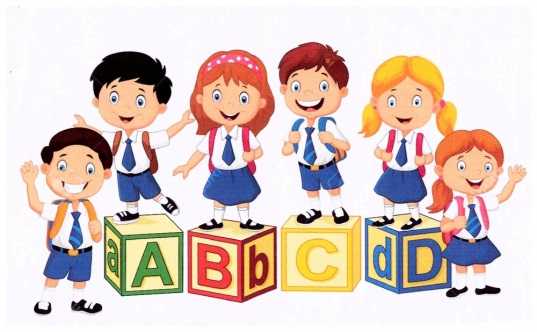 Lp.DZIEŃGODZINARODZAJ ZAJĘĆNauczyciel prowadzący1Poniedziałek10:05 - 10:3510:35  - 11:35Język angielskiKinezjologiaedukacyjnaMonika FirkowskaAnita Adach2Wtorek10:15 -  10:4510:45 - 11:15ReligiaGimnastyka KorekcyjnaIwona JaniszewskaMaria Sułek3Środa9:00 - 10:0010:55 - 11:55RytmikaZajęcia korekcyjno-kompensacyjeAneta KarbownikKarolina Rogalska4Czwartek11:45 - 11:15Gimnastyka korekcyjnaMaria Sułek5Piątek10:15 - 10:4510:45 - 11:15ReligiaJęzyk angielskiIwona JaniszewskaMonika Firkowska